	БОЙОРОК	                                               РАСПОРЯЖЕНИЕ№ 38                                                	от  13 октября  2020гЯ, глава  администрации   сельского  поселения  Кузяновский   сельсовет   Шаяхметов  И.А.  убываю  на    больничный  с 13 октября  2020 г, в  период  моего  отсутствия, на  время    нахождения   на  больничном  обязанности    возлагаю на  управляющего  делами   Мансуровой  Гульнур  Миниахметовне  . с  доплатой  50%  от  должностного  оклада    отсутствующего  работника.Глава   администрации:                                                       Шаяхметов  И.А.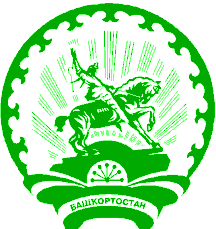 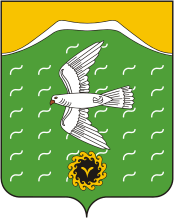 